Конспект занятия по оригами «Журавлик».цель: научить складывать фигурку «Журавлик». Задачи: -освоить складывание новой базовой формы «птица» и на ее основе складывание поделки «журавлик»;-развивать пространственное воображение, умение мысленно оперировать с объемными предметами;-воспитывать чувство сопричастности к сохранению Мира на Земле.Оборудование: бумага, ножницы.
Ход занятия:Орг. момент.Сообщение темы занятия:Сегодня на занятии мы с вами освоим складывание новой базовой формы «птица», на основе которой научимся складывать поделку «Журавлик».
3.Беседа: «Бумажный журавлик счастья»
«Цуру» в переводе с японского означает журавлик. Эта птица в Японии считается символом удачи и долголетия. Неудивительно поэтому, что такие бумажные фигурки японцы складывали в виде украшений и подарков на протяжении сотен лет.
В 1797 году в Киото была создана книга «Сембацуру ориката» -складывание тысячи журавлей.
Старинная легенда утверждает, что если сложить тысячу журавлей, исполнится загаданное желание.
Вторая мировая война придала древней фигурке еще одно значение -символ мира. Многие, вероятно, помнят историю Садако Сасаки , девочки, молившейся о мире на Земле после бомбардировки Хиросимы. В больнице Садако складывала журавликов. По легенде для исполнения желаний надо было сделать тысячу фигурок. Она успела сделать 644 журавлика... Дети и взрослые до сих пор присылают к подножию ее памятникам все новые и новые фигурки.
Смысл древней легенды состоит в том, чтобы подарить тысячу фигурок окружающим, разделить с ними радость творчества и получить в ответ тысячу улыбок. Быть может мир от этого станет чуть добрее.Рассматривание образца поделки «журавлик».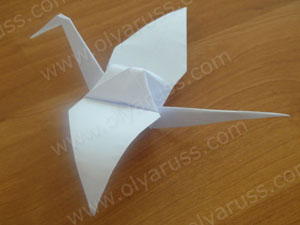 Показ складывания поделки «журавлик».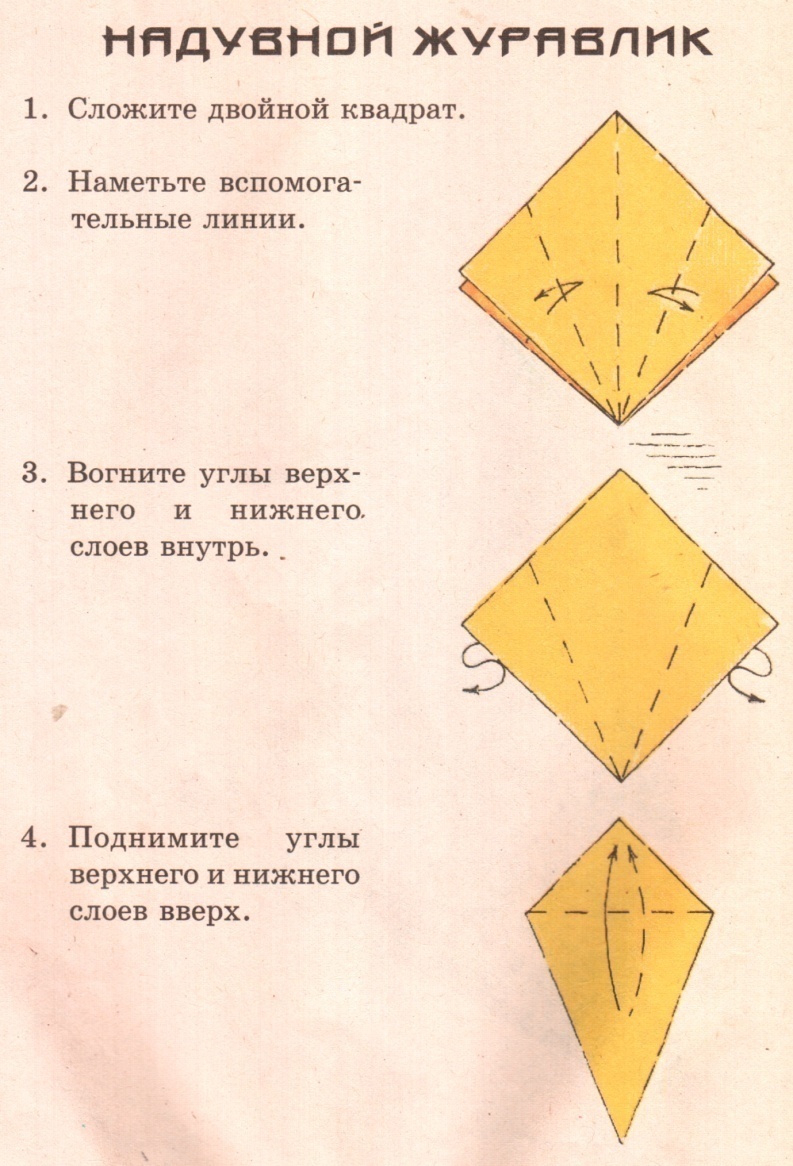 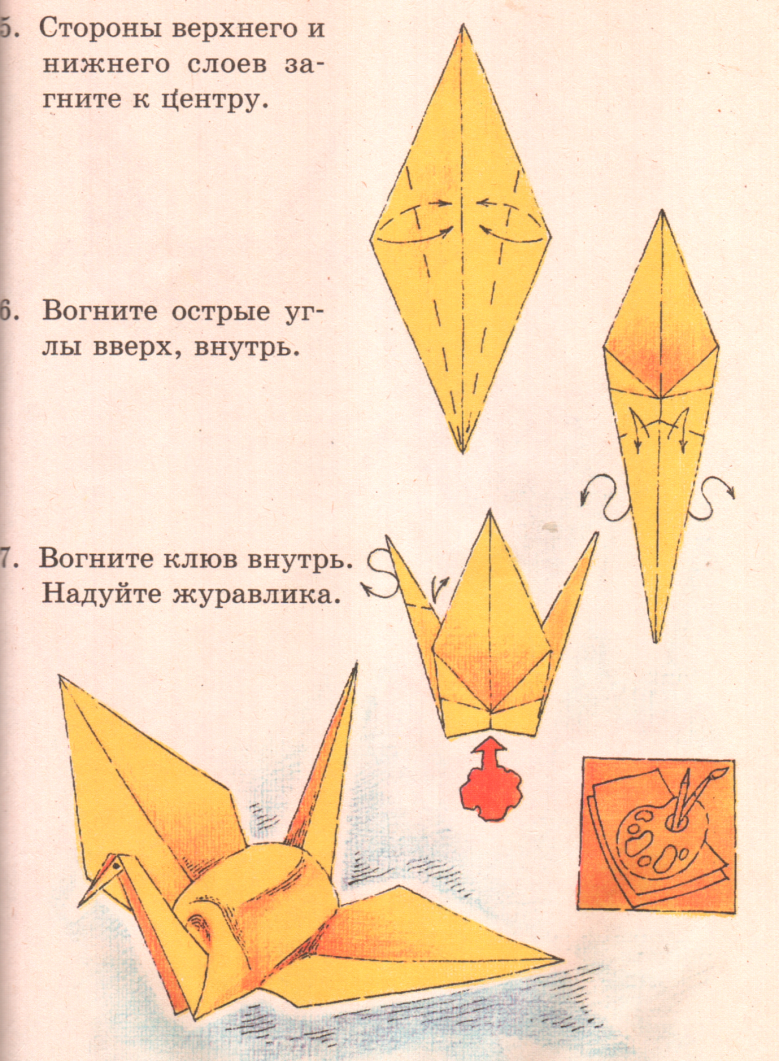 Журавлик готов! Во всем мире такая фигурка является символом оригами.
Практическая работа.Итог занятия. Выставка работ.